《簽到表》(必要，請勿刪)《活動照片》臺南市 103學年度第 2 學期國民教育輔導團藝術與人文領域到校諮詢服務記錄臺南市 103學年度第 2 學期國民教育輔導團藝術與人文領域到校諮詢服務記錄臺南市 103學年度第 2 學期國民教育輔導團藝術與人文領域到校諮詢服務記錄臺南市 103學年度第 2 學期國民教育輔導團藝術與人文領域到校諮詢服務記錄服務分區第8區服務地點佳里國小服務日期104年04月15日(週三)14:00~16:30與會對象/參加人數(勿刪)下營、麻豆、安定、西港四區藝文領域教師61人紀錄人湯焜楠輔導團領隊楊益民校長服務主題暨宣導內容1.感謝大家再次參與。2.本學期的到校諮詢服務希望各位夥伴學校的藝文教師都能參加，希望大家都能有所收穫。3.本日最主要的課程內容，是希望能產出教案，同時推派一位教師進行課程，提供大家觀課及議課。1.感謝大家再次參與。2.本學期的到校諮詢服務希望各位夥伴學校的藝文教師都能參加，希望大家都能有所收穫。3.本日最主要的課程內容，是希望能產出教案，同時推派一位教師進行課程，提供大家觀課及議課。1.感謝大家再次參與。2.本學期的到校諮詢服務希望各位夥伴學校的藝文教師都能參加，希望大家都能有所收穫。3.本日最主要的課程內容，是希望能產出教案，同時推派一位教師進行課程，提供大家觀課及議課。課程與教學活動1.本日研習操作流程說明。2.請各組組員討論教學方案a.組內組成員討論，設計結合視覺/聽覺/表演藝術的主題課程，將教學內容簡單的先紀錄下來，時間30分鐘b教案至少三節課，同一節內可以只上聽覺，也可以混合兩三種。3.每組派出2人，在大組內（每四小組為一單位）依序報告該組的教學方案，請其他組給予建議或回饋,紀錄下來，帶回組內分享。4.依據收集到的建議和回饋重新省視自己編寫的教案架構，共同完成完整的教學方案（要交出教案電子檔才算完成任務。）5.各組推派代表進行教學錄影，下次要在組內進行觀課及議課。【錄影四十分鐘，不必剪接，自然呈現學生學習狀態即可】1.本日研習操作流程說明。2.請各組組員討論教學方案a.組內組成員討論，設計結合視覺/聽覺/表演藝術的主題課程，將教學內容簡單的先紀錄下來，時間30分鐘b教案至少三節課，同一節內可以只上聽覺，也可以混合兩三種。3.每組派出2人，在大組內（每四小組為一單位）依序報告該組的教學方案，請其他組給予建議或回饋,紀錄下來，帶回組內分享。4.依據收集到的建議和回饋重新省視自己編寫的教案架構，共同完成完整的教學方案（要交出教案電子檔才算完成任務。）5.各組推派代表進行教學錄影，下次要在組內進行觀課及議課。【錄影四十分鐘，不必剪接，自然呈現學生學習狀態即可】1.本日研習操作流程說明。2.請各組組員討論教學方案a.組內組成員討論，設計結合視覺/聽覺/表演藝術的主題課程，將教學內容簡單的先紀錄下來，時間30分鐘b教案至少三節課，同一節內可以只上聽覺，也可以混合兩三種。3.每組派出2人，在大組內（每四小組為一單位）依序報告該組的教學方案，請其他組給予建議或回饋,紀錄下來，帶回組內分享。4.依據收集到的建議和回饋重新省視自己編寫的教案架構，共同完成完整的教學方案（要交出教案電子檔才算完成任務。）5.各組推派代表進行教學錄影，下次要在組內進行觀課及議課。【錄影四十分鐘，不必剪接，自然呈現學生學習狀態即可】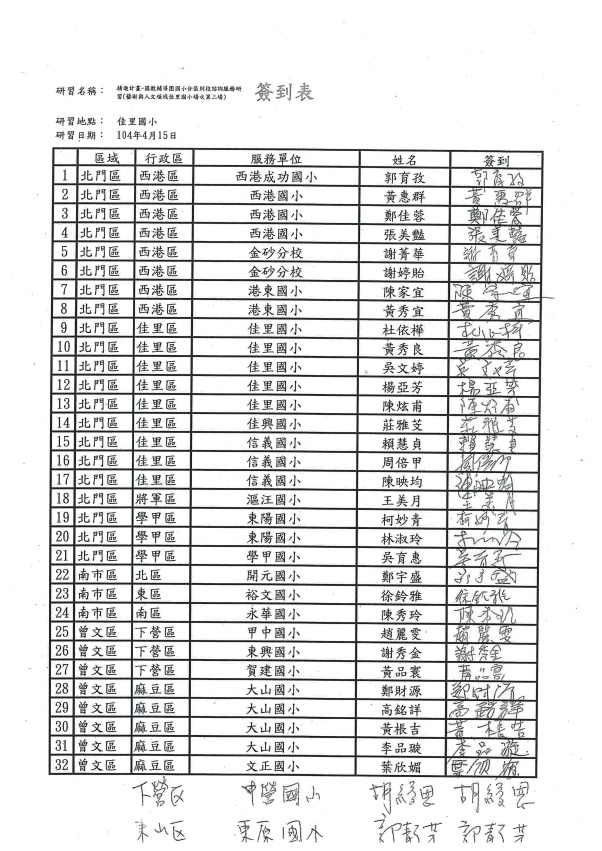 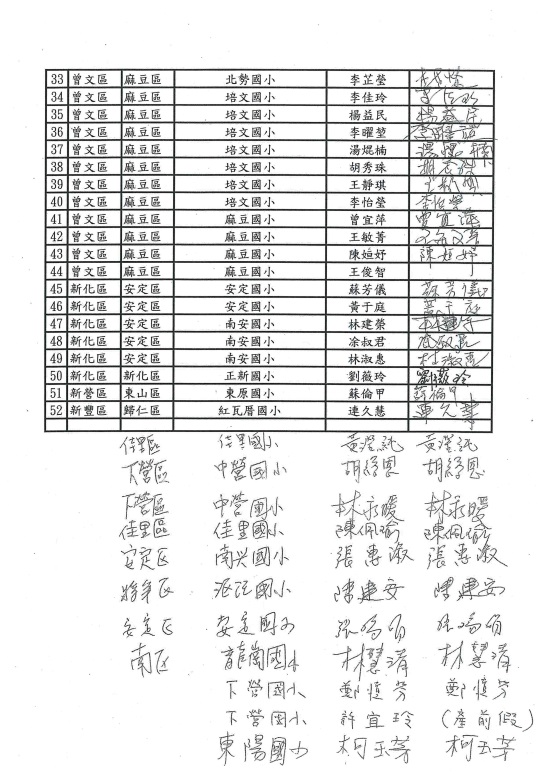 簽到表簽到表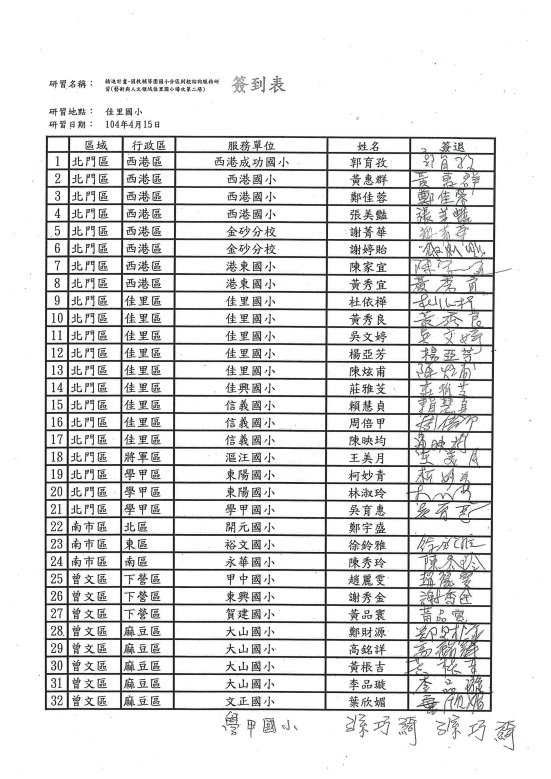 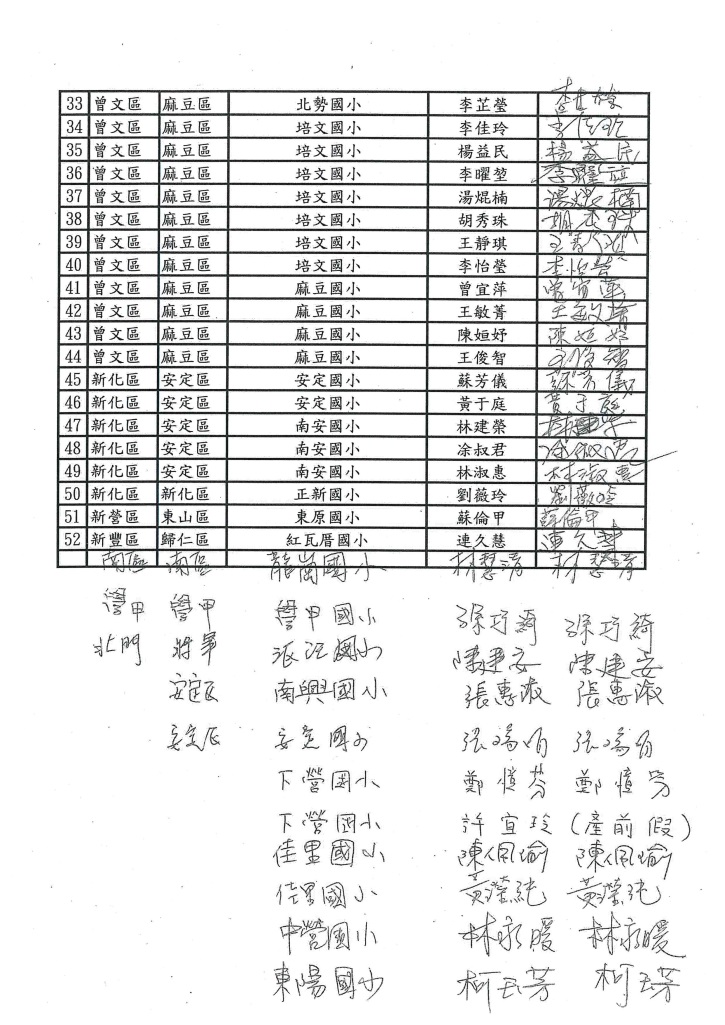 簽退表簽退表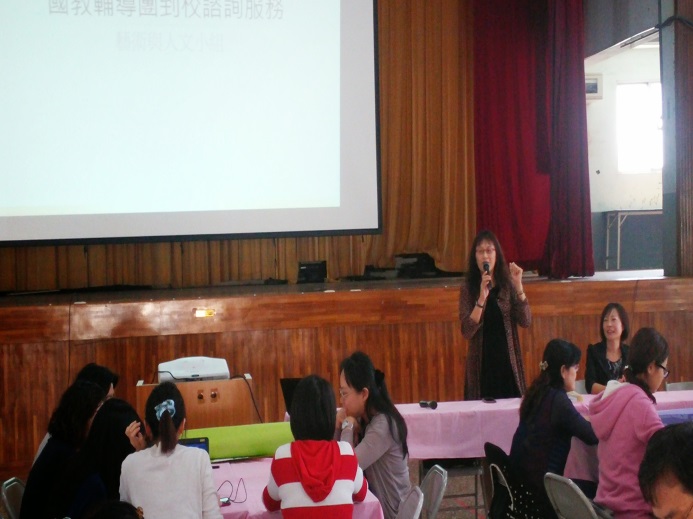 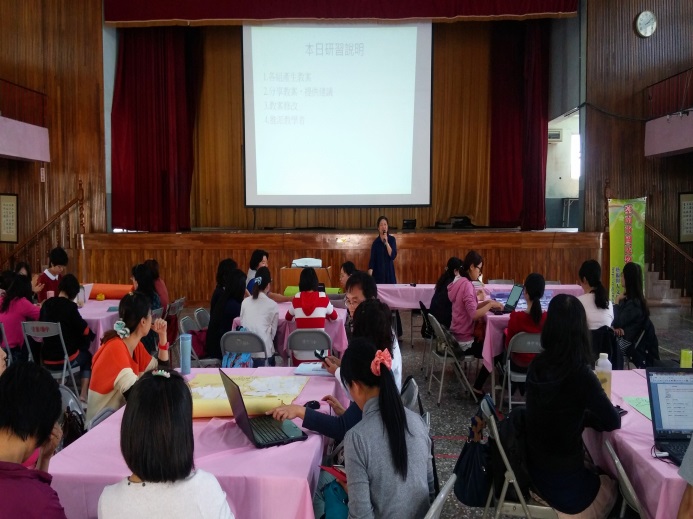 召集校長楊益民校長主持輔導員進行今日活動流程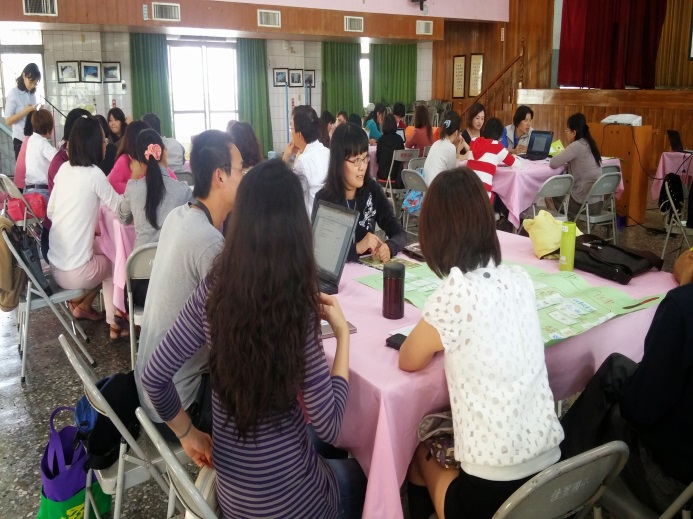 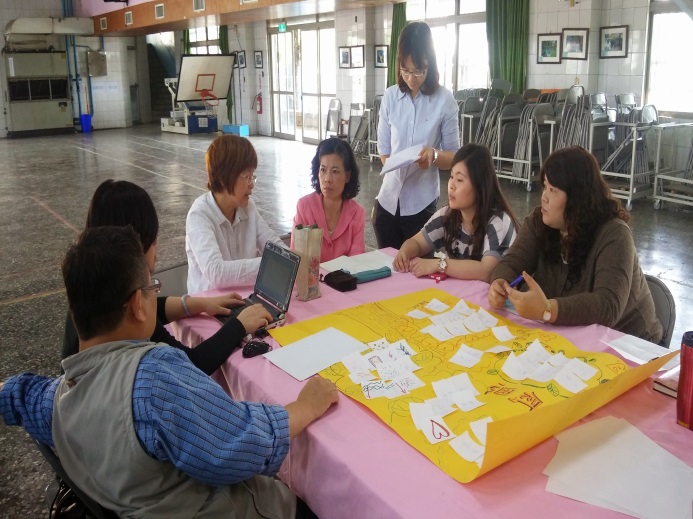 參與教師討論產生教案參與教師討論產生教案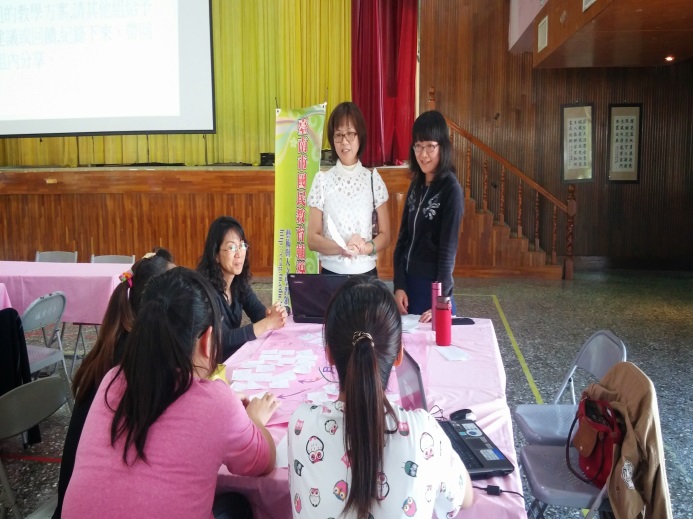 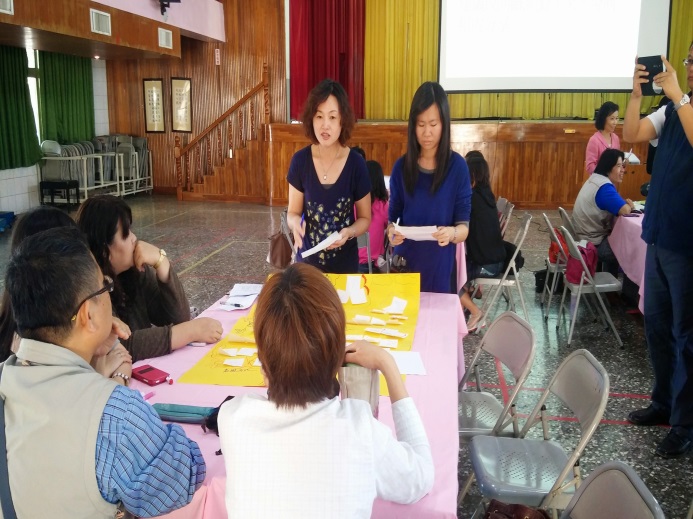 各組交流分享各組交流分享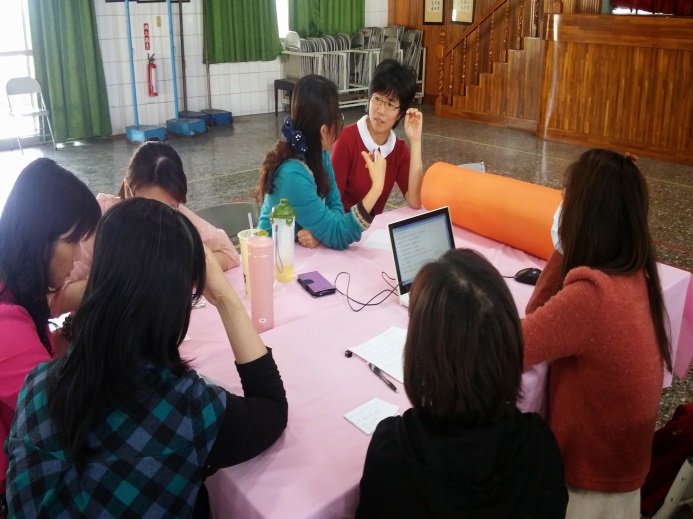 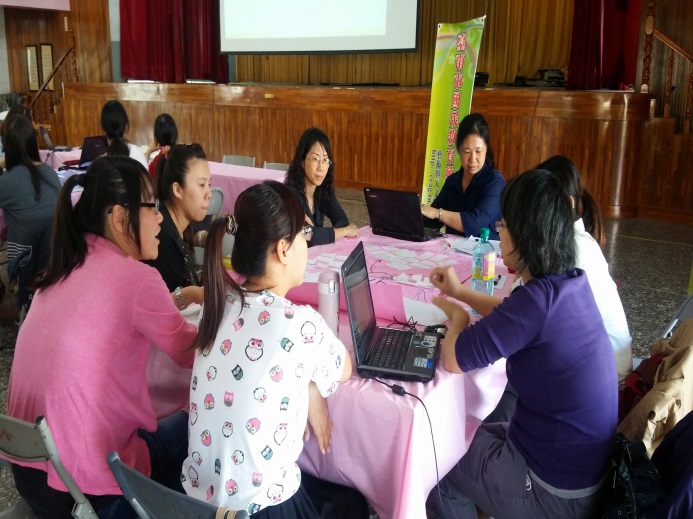 各組教案增修產出各組教案增修產出